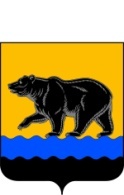 РОССИЙСКАЯ ФЕДЕРАЦИЯХАНТЫ-МАНСИЙСКИЙ АВТОНОМНЫЙ ОКРУГ – ЮГРА(Тюменская область)ТЕРРИТОРИАЛЬНАЯ ИЗБИРАТЕЛЬНАЯ КОМИССИЯ ГОРОДА НЕФТЕЮГАНСКАПОСТАНОВЛЕНИЕот  «18»  июня  2018 года			                                                   № 164Об организации работы телефонной горячей линии по подготовке и проведению дополнительных выборов депутата Думы города Нефтеюганска шестого созыва по одномандатному избирательному округу №24 В соответствии с пунктом 3 статьи 45 Федерального закона от 12.06.2002   №67-ФЗ  «Об основных гарантиях избирательных прав и права на участие в референдуме граждан Российской Федерации», в  целях информирования населения о ходе избирательной кампании,  разъяснения порядка участия избирателей в голосовании и иных вопросов, связанных с избирательным законодательством, территориальная избирательная комиссия города Нефтеюганска постановляет:          1.Организовать в территориальной избирательной комиссии города Нефтеюганска в период с 22 июня 2018 года по 9 сентября 2018 года «горячую линию» для избирателей по телефону 8(3463) 22-54-61 со следующим режимом работы:в рабочие дни – с 9.00  до 18.00 часов,перерыв  – с 13.00 до 14.00;суббота и воскресенье, а так же нерабочие праздничные дни – с 10.00 до 14.00 без перерыва;8 сентября  2018 года – с 9.00 до 18.00 часов;             в  день голосования 9 сентября 2018 года – с 7.00 до 24.00  без обеда.            2. Разместить настоящее постановление на странице «Избирательная комиссия» официального сайта органов местного самоуправления города Нефтеюганска в сети Интернет.Председатель территориальнойизбирательной комиссии						С.С. МозолевскаяИ.о.секретаря  территориальнойизбирательной комиссии						А.А.Матюшина